University of Edinburgh - NMH Rates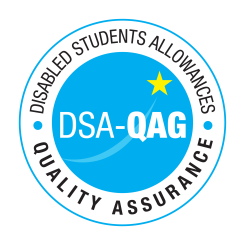 Period covered – 01/09/2021 through to 31/08/2022 The table below shows NMH rates. The greyed out cells indicate that the NMH provider does not offer these services. Note: NMH Support Rates shown per hour in the table below.Standard Rate (in-person)Standard Rate (in-person)Standard Rate (in-person)Distance Learning only (in-person, in-homeDistance Learning only (in-person, in-homeDistance Learning only (in-person, in-homeRemote Delivery (e.g. Facetime/Skype or similar) OnlyRemote Delivery (e.g. Facetime/Skype or similar) OnlyRemote Delivery (e.g. Facetime/Skype or similar) OnlyBand 1 Support AssistantsNetVATTotalNetVATTotalNetVATTotalPractical Support Assistant£220£22Library Support Assistant£220£22Reader£220£22Workshop / Laboratory Assistant£19 / £260£19 / £26Proof Reader / text checker£260£26£260£26Band 2 Enhanced Support AssistantsStudy Assistant £320£32Manual Note Taker£220£22Band 3 Specialist Enabling SupportSpecialist Note taker (Deaf/Hard of Hearing students) including Electronic Note Taker and Speech to Text Reporter£350£35Band 4 Specialist Access and Learning FacilitatorsSpecialist Mentor – Mental Health£550£55£550£55Specialist Mentor – AS£550£55£550£55Specialist 1:1 Study Skills Support - SpLD£550£55£550£55Specialist 1:1 Study Skills Support – AS£550£55£550£55